2019 01 07 REFERAT fra JULEMØTE med følge 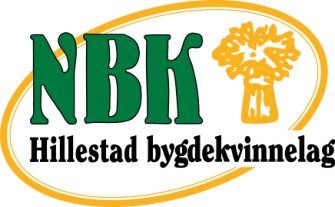 på Bygdestua, Fjellhall.Det snødde lett utenfor vinduene da vi samlet oss til Julemøte denne januarkvelden. Inne hadde festkomiteen pyntet koselig og stelt i stand til oss. Vi var 22 frammøtte, både menn og kvinner denne gangen. Anne Berit var forhindret fra å komme, så nestleder Inger Johanne Gran ledet oss trygt gjennom møtet. Ingvild Stomsvik Pedersen skulle ha sunget og spilt for oss, men hun hadde vært uheldig og skadet foten, og kunne dermed ikke komme. Sigrid Lian ble kontaktet og stilte sporty opp på kort varsel. Hun spilte til da vi begynte med Glade Jul. Inger Johanne tok utgangspunkt i noe av det Kongen sa i sin nyttårstale om å være rause og vennlige mot hverandre. Det er jo også noe av hjerte i Bygdekvinnelaget og er vel også budskapet i fortellingen som Åse Kristine Guthus leste; "Itte no knussel", av Barbra Ring.Litt lagssaker måtte vi også ha; Vi har fått takkekort fra Ingvild og Torgeir i anledning bryllupet deres i august. Neste møte er 4.februar, der vi får besøk fra Grete Brundtland fra NBK, som skal fortelle om det nye spennende prosjektet i Guatemala. Hof og Sande Bygdekvinnelag er også invitert hit da. Lørdag 16.3 er det Barnearrangement på Fjellhall. Da kommer Juli Vega Dahl. Vi kjøper som vanlig inn ei Babyborn dukke som en av hovedgevinstene, og den trenger klær. Så sett i gang å strikk og sy, den som kan og vil det. ellers trenger vi gevinster og kaker. Hvem kan bake? Vi trenger 200 boller. Anne Berit, Mary Ann, Irene, Randi baker boller, Sigrid og Åse Kristine baker sjokolade langpannekake. Gevinster tar Solfrid, Randi og sikkert mange flere med. Kristine er med og hjelper til.Så slapp Sigrid Lian til. Hun sang 3 flotte sanger for oss, med Josefs julevise, ei vise av Trygve Hoff og Erik Bye sin innholdsrikesang om Dagen i dag kan bli din beste dag, eller morgendagen... Nydelig og høre på, og det ganske så på sparket. Hun fikk stor applaus, en varm takk og en forundringspose som takk.Deilige snitter kunne vi så forsyne oss av, men praten gikk livlig rundt bordene. Så fikk vi trimmet hjernecellene med quiz som Randi og Knut hadde laget. Her fikk vi litt av hvert å bryne oss på, og det seirende laget fikk sin velfortjente Twistpose på deling. Nå smakte Torunns flotte hjemmebakte bløtkake kjempegodt, Inger Johanne tok bilde av fornøyde kakespisere og sendte på telefon som takk, da Torunn ikke kunne være der og få takken direkte.  Loddsalget ga penger i kassa og fornøyde vinnere. Tradisjonen tro reiste vi oss til slutt og sang "Deilig er Jorden", før Inger Johanne kunne ønske alle vel hjem og velkommen på senere møter.					Åse Kristine Guthus, sekretær 